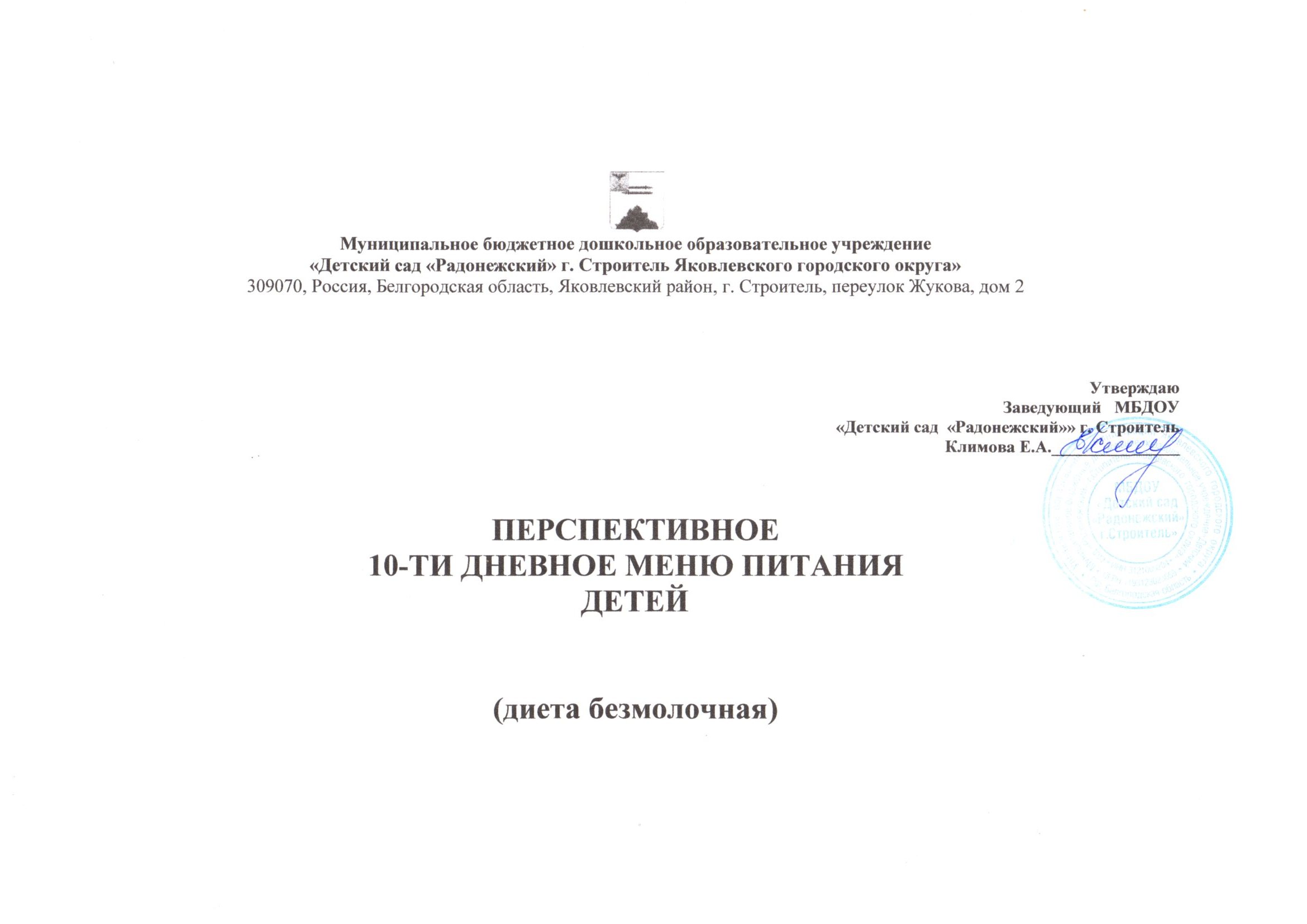 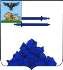 Муниципальное бюджетное дошкольное образовательное учреждение «Детский сад «Радонежский» г. Строитель Яковлевского городского округа»309070, Россия, Белгородская область, Яковлевский район, г. Строитель, переулок Жукова, дом 2УтверждаюЗаведующий   МБДОУ «Детский сад  «Радонежский»» г. Строитель Климова Е.А._______________ПЕРСПЕКТИВНОЕ 10-ТИ ДНЕВНОЕ МЕНЮ ПИТАНИЯДЕТЕЙ (диета безмолочная)Примерное 10-ти дневное цикличное менюI день: понедельник Неделя: первая                    Возрастная категория:  3-7 летПримерное 10-ти дневное цикличное менюII день: вторник Неделя: первая                    Возрастная категория 3-7 летПримерное 10-ти дневное цикличное менюIII день: среда Неделя: первая                   Возрастная категория:  3-7 летПримерное 10-ти дневное цикличное меню1Vдень: четверг  Неделя: первая                    Возрастная категория:  3-7 летПримерное 10-ти дневное цикличное менюV день: пятница Неделя:  первая Возрастная категория:  3-7 летПримерное 10-ти дневное цикличное меню6  день: понедельник Неделя: Возрастная категория:  3-7 летПримерное 10-ти дневное цикличное менюVII день: вторник Неделя: вторая                    Возрастная категория 3-7 летПримерное 10-ти дневное цикличное менюVIII день: среда Неделя: вторая                    Возрастная категория:  3-7 летПримерное 10-ти дневное цикличное менюIX день: четверг Неделя: вторая                   Возрастная категория:  3-7 летПримерное 10-ти дневное цикличное менюX день: пятница Неделя: вторая                    Возрастная категория:  3-7 лет№ рец.Прием пищи,наименованиеблюдаПрием пищи,наименованиеблюдаМассаПорции, грЯсли/садМассаПорции, грЯсли/садПищевые вещества (г)Пищевые вещества (г)Пищевые вещества (г)Энергетическая ценность (ккал)ВитаминыМгВитаминыМгВитаминыМгМинеральные в-ва, мгМинеральные в-ва, мгБЖУВ1В2ССаFeЗавтракЗавтракЗавтракЗавтракЗавтракЗавтракЗавтракЗавтракЗавтракЗавтракЗавтракЗавтракЗавтракЗавтракКаша гречневая с сахаром200\200200\2005,15,327,21800,050,017,157,160,7Чай с сахаром150\180150\1800016,7720,30,3154,50Батон нарезной30\3030\30Итого за завтрак583II завтракII завтракII завтракII завтракII завтракII завтракII завтракII завтракII завтракII завтракII завтракII завтракII завтракII завтракяблокояблоко75\10075\1001012500,010,01271,4Обед Обед Обед Обед Обед Обед Обед Обед Обед Обед Обед Обед Обед Обед Куры отварныеКуры отварныеКуры отварные60\7011,813,401760,20,160321,8Суп картофельный Суп картофельный Суп картофельный 150\2502,236,49,91130,103,513,70Хлеб ржано-пшеничныйХлеб ржано-пшеничныйХлеб ржано-пшеничный30\50Рис припущеныйРис припущеныйРис припущеный90\1502,043,213,7920,090,0712,124,70,670,67Компот из сушенных фруктовКомпот из сушенных фруктовКомпот из сушенных фруктов150\2000,220,0113,857000,2160,62Итого обедИтого обедИтого обед982Уплотненный полдникУплотненный полдникУплотненный полдникУплотненный полдникУплотненный полдникУплотненный полдникУплотненный полдникУплотненный полдникУплотненный полдникУплотненный полдникУплотненный полдникУплотненный полдникУплотненный полдникУплотненный полдникПирожки печеные из дрож.теста с яблокамиПирожки печеные из дрож.теста с яблоками50\7050\702,722,528,05660,040,10,585,540,13Компот из свежих фруктовКомпот из свежих фруктов150\180150\1801,771,57,51150,030,090,7974,70,19Итого полдникИтого полдник233Итого за деньИтого за день54,452,2197,01848№ рец.Прием пищи,наименованиеблюдаМассапорцииПищевые вещества (г)Пищевые вещества (г)Пищевые вещества (г)Энергетическая ценность (ккал)ВитаминымгВитаминымгВитаминымгМинеральные в-ва, мгМинеральные в-ва, мгМинеральные в-ва, мгБЖУВ1В2ССаСаFeЗавтракЗавтракЗавтракЗавтракЗавтракЗавтракЗавтракЗавтракЗавтракЗавтракЗавтракЗавтракЗавтракКаша рисовая с сахаром200\2005,17,518,91630,10111,722Чай с сахаром150\1800,23,6511,9748002,037,580,290,29Бутерброд с повидлом30\1030\10Итого за завтрак329II завтракII завтракII завтракII завтракII завтракII завтракII завтракII завтракII завтракII завтракII завтракII завтракII завтрак368Сок фруктовый75\1000,20,23,9500046,40,90,9ОбедОбедОбедОбедОбедОбедОбедОбедОбедОбедОбедОбедОбедСуп картофельный с пшеном150\2500,92,26,946002,715,90,50,5Жаркое по-домашнему150\2207,48,318,417400,10,510,71,11,1Салат овощной 30\60Хлеб рж-пшен30\50Компот  из свежих фруктов150\2000,220,0113,857000,2160,620,62Итого за обед619Уплотненный полдникУплотненный полдникУплотненный полдникУплотненный полдникУплотненный полдникУплотненный полдникУплотненный полдникУплотненный полдникУплотненный полдникУплотненный полдникУплотненный полдникУплотненный полдникУплотненный полдникКартофель отварной с маслом раст120\17019,510,333,23100,050,020,1888,50,540,54Компот из сухофруктов150\1804,50,156460,0601,518900Итого за полдник356Итого за день 56,753,2272,01354№ рец.Прием пищи,наименованиеблюдаПрием пищи,наименованиеблюдаМассапорцииПищевые вещества (г)Пищевые вещества (г)Пищевые вещества (г)Энергетическая ценность (ккал)ВитаминымгВитаминымгВитаминымгМинеральные в-ва, мгМинеральные в-ва, мгМинеральные в-ва, мгБЖУВ1В2ССаСаFeЗавтракЗавтракЗавтракЗавтракЗавтракЗавтракЗавтракЗавтракЗавтракЗавтракЗавтракЗавтракЗавтракЗавтракКаша пшенная с сахаром200\2003,22,89,11740,040,110,4682,370,270,27Чай с сахар и лимоном150\1802,11,98,61590,030,090,876,50,270,27Батон нарезной30\30Итого за завтрак445II завтракII завтракII завтракII завтракII завтракII завтракII завтракII завтракII завтракII завтракII завтракII завтракII завтракII завтракБананы75\1001012500,010,01271,41,4ОбедОбедОбедОбедОбедОбедОбедОбедОбедОбедОбедОбедОбедОбедПюре картофельное90\1501,426,098,4940,020,049,535,21,331,33Суп картофельный с гречкой 150\2501,08136,91410,050,033,39,80,430,43Салат витаминный30\60Куры отварные60\7013,29,52,71480,030,0030,3619,081,781,78кисель150\2000,220,0113,857000,2160,620,62Итого за обед 704Уплотненный полдникУплотненный полдникУплотненный полдникУплотненный полдникУплотненный полдникУплотненный полдникУплотненный полдникУплотненный полдникУплотненный полдникУплотненный полдникУплотненный полдникУплотненный полдникУплотненный полдникУплотненный полдник215215Капуста тущенная120\170713,51,31560,060,370,1571,381,821,82Чай с сахаром150\1800,23,6511,9748002,037,580,290,29Итого за полдник220378Итого за день 55,852,7269,071577№ рец.Прием пищи,наименованиеблюдаМассапорцииПищевые вещества (г)Пищевые вещества (г)Пищевые вещества (г)Энергетическая ценность (ккал)ВитаминымгВитаминымгВитаминымгМинеральные в-ва, мгМинеральные в-ва, мгМинеральные в-ва, мгБЖУВ1В2ССаСаFeЗавтракЗавтракЗавтракЗавтракЗавтракЗавтракЗавтракЗавтракЗавтракЗавтракЗавтракЗавтракЗавтракКаша рисовая с сахаром200\2002,72,528,051650,040,10,585,50,130,13Чай с сахаром150\1800,23,6511,9748002,037,580,290,29Батон нарезной30\30Итого за завтрак341II завтракII завтракII завтракII завтракII завтракII завтракII завтракII завтракII завтракII завтракII завтракII завтракII завтракяблоко75\1000,20,23,9500046,40,90,9ОбедОбедОбедОбедОбедОбедОбедОбедОбедОбедОбедОбедОбедКаша гречневая рассыпчастая90\1500,713,1250,010,0130,5200,30,3Гуляш из отварного мяса60\702,043,213,7920,090,0712,124,70,670,67Салат зимний30\60Щи из свежей капусты с картофелем150\2505,11,7171150,051,20000Компот из сушенных фруктов150\2000,220,0113,857000,2160,620,62Хлеб рж-пшен30\507,48,29,81430,050,080,7136,580,80,8Итого в обед668Уплотненный полдник Уплотненный полдник Уплотненный полдник Уплотненный полдник Уплотненный полдник Уплотненный полдник Уплотненный полдник Уплотненный полдник Уплотненный полдник Уплотненный полдник Уплотненный полдник Уплотненный полдник Уплотненный полдник Картофель отварной с маслом раст120\17015,410,3271920,050,240,39144,50,640,64Компот из св.фруктов150\1802,92,54,254000000Итого за полдник246Итого за день53,651,8197,91278№ рец.№ рец.Прием пищи,наименованиеблюдаМассапорцииПищевые вещества (г)Пищевые вещества (г)Пищевые вещества (г)Энергетическая ценность (ккал)ВитаминымгВитаминымгВитаминымгМинеральные в-ва, мгМинеральные в-ва, мгМинеральные в-ва, мгБЖУВ1В2ССаСаFeЗавтракЗавтракЗавтракЗавтракЗавтракЗавтракЗавтракЗавтракЗавтракЗавтракЗавтракЗавтракЗавтракЗавтракКаша  пшенная с сахаром200\2006,3210,1826,342220,080,20,91830,540,54Бутерброд с повидлом30\1030\10Чай с сахаром150\1801,541,337,091460,020,070,6562,80,070,07Итого за день423II завтракII завтракII завтракII завтракII завтракII завтракII завтракII завтракII завтракII завтракII завтракII завтракII завтракII завтракСок фруктовый75\1001012500,010,01271,41,4ОбедОбедОбедОбедОбедОбедОбедОбедОбедОбедОбедОбедОбедОбедРис припущенныйРис припущенный90\1505,15,419,31800,050,017,157,160,70,7Суп картофельный Суп картофельный 150\2500,71,953,41680,020,027,3917,3300Огурец порционныйОгурец порционный30\60Хлеб рж-пшеничныйХлеб рж-пшеничныйКуры отварныеКуры отварные60\707,110,44,21500,060,10,8122,32,3Компот из свежих  фруктовКомпот из свежих  фруктов150\2000,220,0113,857000,2160,620,62Уплотненный полдникУплотненный полдникУплотненный полдникУплотненный полдникУплотненный полдникУплотненный полдникУплотненный полдникУплотненный полдникУплотненный полдникУплотненный полдникУплотненный полдникУплотненный полдникУплотненный полдникУплотненный полдникСалат морковный с сахаром120\1707,02,547,92420,170,06021,81,431,43Компот из суш.фруктов150\1805,659,4940,020,049,535,21,331,33Итого за день 54,351,6246,51000,030,090,8770,270,271784№ рец.Прием пищи,наименованиеблюдаПрием пищи,наименованиеблюдаМассапорцииПищевые вещества (г)Пищевые вещества (г)Пищевые вещества (г)Энергетическая ценность (ккал)ВитаминымгВитаминымгВитаминымгМинеральные в-ва, мгМинеральные в-ва, мгМинеральные в-ва, мгБЖУВ1В2ССаСаFeЗавтракЗавтракЗавтракЗавтракЗавтракЗавтракЗавтракЗавтракЗавтракЗавтракЗавтракЗавтракЗавтракЗавтракКаша рисовая с сахаром200\2005,084,60,28650,0321,602211Батон нарезной30\30Чай с сахаром1501800016,7720,30,3154,500II завтракII завтракII завтракII завтракII завтракII завтракII завтракII завтракII завтракII завтракII завтракII завтракII завтракII завтракяблоко75\1001012500,010,01271,41,4ОбедОбедОбедОбедОбедОбедОбедОбедОбедОбедОбедОбедОбедОбедСалат витаминный30\600,713,27,362000000Суп картофельный с рисом150\2500,92,27150002,715,90,50,5Хлеб рж-пшеничный30\50Пюре картофельное90\1502,043,213,7920,090,0712,124,70,670,67Куры отварные 60\7012,214,12,91850,171,920,665,040,470,47Компот  из сушенных фруктов150\2000,220,0113,857000,2160,620,62Уплотненный полдникУплотненный полдникУплотненный полдникУплотненный полдникУплотненный полдникУплотненный полдникУплотненный полдникУплотненный полдникУплотненный полдникУплотненный полдникУплотненный полдникУплотненный полдникУплотненный полдникУплотненный полдникПирожки печ из дрож.теста с повидлом120\17705,66,924,41830,120111022Компот из св.фруктов150\1801,771,57,51150,030,090,7974,70,190,19Итого за полдник338Итого за день51,750,9269,01207№ рец.№ рец.Прием пищи,наименованиеблюдаПрием пищи,наименованиеблюдаМассапорцииМассапорцииПищевые вещества (г)Пищевые вещества (г)Пищевые вещества (г)Пищевые вещества (г)Пищевые вещества (г)Пищевые вещества (г)Энергетическая ценность (ккал)Энергетическая ценность (ккал)ВитаминыМгВитаминыМгВитаминыМгВитаминыМгВитаминыМгВитаминыМгМинеральные в-ва, мгМинеральные в-ва, мгМинеральные в-ва, мгМинеральные в-ва, мгББЖЖУУВ1В1В2В2СССаСаFeFeЗавтракЗавтракЗавтракЗавтракЗавтракЗавтракЗавтракЗавтракЗавтракЗавтракЗавтракЗавтракЗавтракЗавтракЗавтракЗавтракЗавтракЗавтракЗавтракЗавтракЗавтракЗавтракЗавтракКаша  пшенная с сахаром200\200200\2003,863,866,246,2421,3821,381571570,0400,040000,990,991051050,990,99Чай с сахаромБутерброд с повидлом150\18030\1030\10150\18030\1030\10Итого за завтрак8,58,53,83,813,513,51181180000443,23,20,20,2II завтракII завтракСок фруктовый75\10075\1001100121250500,010,010,010,0122771,41,4ОбедОбедОгурец консервированный 50Огурец консервированный 50Салат из свеклыСалат из свеклы-\60-\600,20,20,20,23,93,950500000446,46,40,90,9Суп картофельный с гречкойСуп картофельный с гречкой150\250150\250Плов из мясаПлов из мяса150\220150\220Компот из свежих фруктов  Хлеб рж пшен             Компот из свежих фруктов  Хлеб рж пшен             150\20030\50150\20030\50Итого за обедИтого за обедУплотненный полдникКартофель отварной с маслом растКартофель отварной с маслом раст120\170120\17017,517,512,0512,0517,1517,150,070,0700151517017000Компот из сухофруктовКомпот из сухофруктов150\180150\1804,54,50,150,156647470,060,0600151518918900Итого за полдник Итого за полдник Итого за деньИтого за день53.153.152,752,7268,0268,013871387№ рец.Прием пищи,наименованиеблюдаПрием пищи,наименованиеблюдаМассапорцииПищевые вещества (г)Пищевые вещества (г)Пищевые вещества (г)Энергетическая ценность (ккал)ВитаминымгВитаминымгВитаминымгМинеральные в-ва, мгМинеральные в-ва, мгМинеральные в-ва, мгБЖУВ1В2ССаСаFeЗавтракЗавтракЗавтракЗавтракЗавтракЗавтракЗавтракЗавтракЗавтракЗавтракЗавтракЗавтракЗавтракЗавтракКаша гречневая с сахаром200\2002,722,528,05660,040,10,585,540,130,13Батон нарезной30\30Чай с  сахаром лимоном150\1801,541,337,091460,020,070,6562,80,070,07II завтракII завтракII завтракII завтракII завтракII завтракII завтракII завтракII завтракII завтракII завтракII завтракII завтракII завтракБананы75\100ОбедОбедОбедОбедОбедОбедОбедОбедОбедОбедОбедОбедОбедОбедСуп картофельный 150\25087,216,31730,050,112000Куры отварные60\706,566,694,931060,050,15,237,71,021,02Салат овощной30\60Рагу из овощей90\150Хлеб рж пшеничный30\50Кисель150\200Уплотненный полдникУплотненный полдникУплотненный полдникУплотненный полдникУплотненный полдникУплотненный полдникУплотненный полдникУплотненный полдникУплотненный полдникУплотненный полдникУплотненный полдникУплотненный полдникУплотненный полдникУплотненный полдникЯйцо 50116116Каша пшенная с сахаром120\1701,4/4,10,64/0,0512,55/0,0565/38000000Компот из св.фруктов150\180Итого за день68,362,42531310000000№ рец.№ рец.Прием пищи,наименованиеблюдаПрием пищи,наименованиеблюдаМассапорцииПищевые вещества (г)Пищевые вещества (г)Пищевые вещества (г)Энергетическая ценность (ккал)ВитаминымгВитаминымгВитаминымгМинеральные в-ва, мгМинеральные в-ва, мгМинеральные в-ва, мгБЖУВ1В2ССаСаFeЗавтракЗавтракЗавтракЗавтракЗавтракЗавтракЗавтракЗавтракЗавтракЗавтракЗавтракЗавтракЗавтракЗавтракЗавтракКаша  жидкая  «Дружба» безмолочная200\2006,3210,1826,342220,080,20,91830,540,54Батон нарезной30\30Чай с сахаром150\1800,23,6511,9748002,037,580,290,29II завтракII завтракII завтракII завтракII завтракII завтракII завтракII завтракII завтракII завтракII завтракII завтракII завтракII завтракII завтракяблоко75\1000,20,23,9500046,40,90,9ОбедОбедОбедОбедОбедОбедОбедОбедОбедОбедОбедОбедОбедОбедОбедСалат витаминный30-\ 600,544,06168230,020,025,5120,60,6Суп картоф.с пшеном150\2505,11,7171150,051,20000Хлеб рж-пшеничный30\50Гуляш от отварного мяса птицы( без молочный)60\705,74,8274,5180,40,140,0709,53,033,03Компот из  сухофруктов150\2000,220,0113,857000,2160,620,62Пюре картоф.90\150Итого за обед643Уплотненный полдникУплотненный полдникУплотненный полдникУплотненный полдникУплотненный полдникУплотненный полдникУплотненный полдникУплотненный полдникУплотненный полдникУплотненный полдникУплотненный полдникУплотненный полдникУплотненный полдникУплотненный полдникУплотненный полдникСалат морков. с сахаромСалат морков. с сахаромСалат морков. с сахаром120\17018,712,711,42340,070,270,25155,80,770,77Печенье Печенье Печенье 20\40Компот из св.фруктовКомпот из св.фруктовКомпот из св.фруктов150\18032,34,572001,118000Итого за полдникИтого за полдникИтого за полдник306Итого за деньИтого за деньИтого за день69,264,3267,81387№ рец.Прием пищи,наименованиеблюдаПрием пищи,наименованиеблюдаМассапорцииПищевые вещества (г)Пищевые вещества (г)Пищевые вещества (г)Энергетическая ценность (ккал)ВитаминымгВитаминымгВитаминымгМинеральные в-ва, мгМинеральные в-ва, мгМинеральные в-ва, мгБЖУВ1В2ССаСаFeЗавтракЗавтракЗавтракЗавтракЗавтракЗавтракЗавтракЗавтракЗавтракЗавтракЗавтракЗавтракЗавтракЗавтракКаша гречневая с сахаром200\2005,66,924,41830,120111022Бутерброд с повидлом30\1030\10Чай с сахаром150\1802,11,98,61590,030,090,876,50,270,27Итого за завтрак4072й завтрак2й завтрак2й завтрак2й завтрак2й завтрак2й завтрак2й завтрак2й завтрак2й завтрак2й завтрак2й завтрак2й завтрак2й завтрак2й завтракСок фруктовый75\1000,20,23,9500046,40,90,9обедобедобедобедобедобедобедобедобедобедобедобедобедобедСуп  гороховый с гренками150\2501,08136,861410,050,03339,80,430,43Огурец порц30\60Капуста тушенная90\150Хлеб рж-пшен30\50Тефтели из мяса птицы60\703,755,0811,551260,060,085,6264,240,710,71Компот из свежих фруктов150\200Итого за обедУплотненный полдникУплотненный полдникУплотненный полдникУплотненный полдникУплотненный полдникУплотненный полдникУплотненный полдникУплотненный полдникУплотненный полдникУплотненный полдникУплотненный полдникУплотненный полдникУплотненный полдникУплотненный полдникКартофель отварной с маслом раст120\1703,44,624,81500,010,1500,2300Компот из суш.фруктов150\1800,23,6511,9748002,037,580,290,29